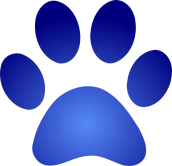 Wednesday, January 11, 20176:30pmRyan School LibraryAgendaWelcome & IntroductionsApprove November 2016 Meeting MinutesFinancial ReportSchool Requests/ PurchasesPrincipal’s ReportCommittee Updates/Upcoming EventsDine-Out Night UpdateGreen Team UpdateCommunity Giving Update	Box Tops Contest UpdateArts and Enrichment Update        Student/Staff Basketball Game Update	Calendar Raffle Update	Riverhawk’s Hockey Game Update Old and New BusinessQuestions/CommentsNext PAC MeetingWednesday, March 8th, 6:30pm